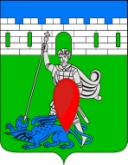 администрация пригородного сельского поселения крымского района ПОСТАНОВЛЕНИЕот 05.11.2014	                № 241 хутор НовоукраинскийО  внесении изменений  и дополнений в постановление администрации Пригородного сельского поселения  Крымского района от  16  июля 2012 года  № 100  «О признании расположенных на территории Пригородного сельского поселения Крымского района  жилых помещений непригодных для проживания в связи с чрезвычайной  ситуацией, вызванной наводнением на территории муниципальных образований город-курорт Геленджик, город Новороссийск и Крымский район в июле 2012 года»         В связи с принятием Крымским районным судом решений о признании жилых помещений непригодными для постоянного проживания, аварийными и подлежащими сносу, расположенных на территории Пригородного сельского поселения Крымского района, пострадавших от наводнения 6-7 июля 2012 года,  руководствуясь Уставом Пригородного сельского поселения Крымского района,  п о с т а н о в л я ю:          1. Внести изменения в приложение к постановлению администрации Пригородного сельского поселения Крымского района от 16 июля 2012 года № 100 «О признании  расположенных на территории  Пригородного сельского поселения Крымского района  жилых помещений непригодных для проживания в связи с чрезвычайной  ситуацией, вызванной наводнением на территории муниципальных образований город-курорт Геленджик, город Новороссийск и Крымский район в июле 2012 года», дополнив его пунктом 159 следующего содержания:       2. Постановление вступает в силу со дня его подписания.Глава Пригородного сельского поселения Крымского района                                                             В.В. Лазарев Приложение № 1 к распоряжению главы Пригородного сельского поселения Крымского районаот ____________ 2009 года № _____ 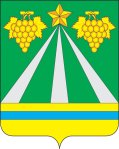 администрация пригородного сельского поселения крымского района ПОСТАНОВЛЕНИЕот ____________________	№ ___________хутор Новоукраинский№ п/пНаименование населенного пунктаАдресАдресАдресДокументДата документа№ п/пНаименование населенного пунктанаименование улицы№ дома№ домаДокументДата документа159х. НовоукраинскийЗеленая23Решение судаделу № 2-2742/2014от 05.09.2014 